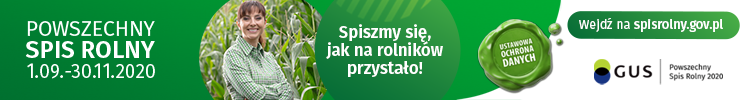 Już jutro rozpoczyna się Powszechny Spis Rolny 2020.Jak można się spisać?Podstawowym kanałem przekazywania informacji jest samospis internetowy. Aplikacja do samospisu będzie dostępna od 1 września na stronie spisrolny.gov.pl i będzie aktywna  przez cały okres trwania PSR czyli                  do  30 listopada.  Samodzielnie będą mogły się spisać także osoby, które                    nie posiadają urządzenia lub dostępu do internetu. Z myślą o nich przygotowaliśmy odpowiednie stanowisko w naszym Urzędzie Miasta i Gminy Pierzchnica. W tym punkcie od początku września będzie można skorzystać nie tylko z komputera z dostępem do internetu, ale również z fachowej pomocy przeszkolonych osób.Dodatkowo będą wdrożone metody pomocnicze:- od 16 września wywiady telefoniczne przeprowadzane przez rachmistrzów telefonicznych (pracowników Urzędu Statystycznego w Kielcach),- od 1 października wywiady bezpośrednie przeprowadzane przez rachmistrzów terenowych, których w naszym województwie będzie 345. Należy pamiętać że, użytkownik gospodarstwa rolnego, który nie dokonał samospisu, nie będzie mógł odmówić udzielenia odpowiedzi rachmistrzowi, który się z nim skontaktuje bezpośrednio lub telefonicznie. Od 17 sierpnia ruszyła specjalna infolinia 22 279 99 99 wew.1, konsultanci infolinii spisowej odpowiedzą na wszystkie  pytania związane ze spisem rolnym.               GBS Pierzchnica